State of the Alameda Creek Watershed Conference AgendaMay 5, 20229:00	Registration and Coffee/Tea/Morning Snack.9:30 	WELCOMEContra Costa and Alameda County Regional Priority Plan: A Wildfire Protection Plan for Open Spaces and Natural ResourcesBen Weise, Agriculture Conservation Manager, Contra Costa Resource Conservation DistrictUsing The Three E's to Address Illegal DumpingErin Armstrong - Special Assistant to Alameda County Supervisor Nate MileyAshley Strasburg - Constituent Liaison and Community Organizer for Alameda County Supervisor Nate MileyBreak & RaffleWater Operations and Fisheries Monitoring in Alameda and Calaveras Creeks Randall Renn- Biologist, San Francisco Public Utilities Commission11:30	Lunch & Photo Contest VotingMinute NewsCreekside Discoveries: Alameda Creek Public Education at Sunol Wilderness PreserveAshley Grenier, Supervising NaturalistKristina Parkison, NaturalistThe Lower Alameda Creek Restoration Project, Sediment to the SeaSydney Temple P.E., Questa Engineering Corp.Break & RaffleFuels Management in Regional Parks: Creating Fire Resilient ParklandsKristen Van Dam, Ecologist3:00	Final Raffle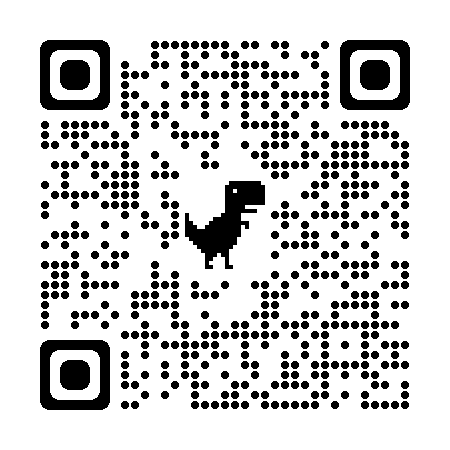 SCAN ME TO FILL OUT TODAY’S EVALUATIONTHANK YOU TO OUR HOST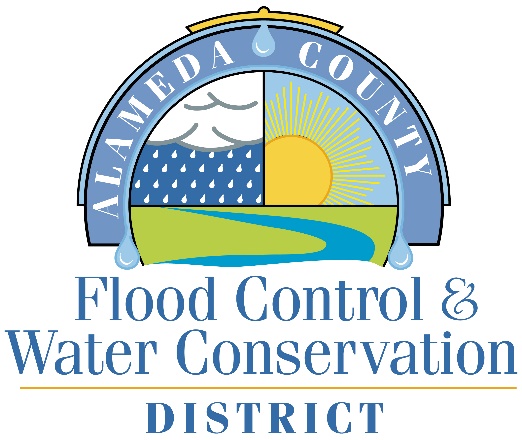 THANK YOU TO OUR PRESENTER SPONSOR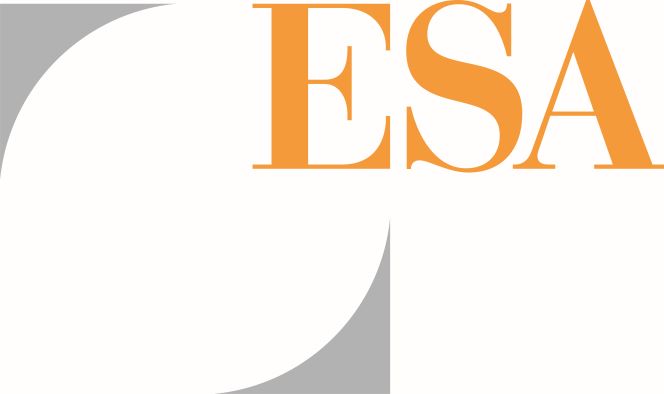 THANK YOU TO OUR HOSPITALITY SPONSORS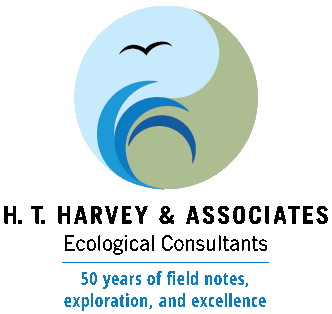 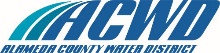 THANK YOU TO OUR PHOTO CONTEST SPONSOR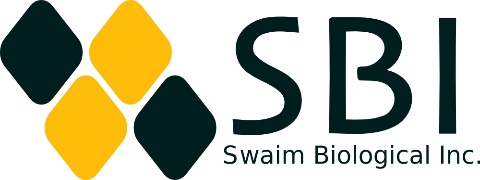 